          администрация ПОСТАНОВЛЯЕТ:1.Утвердить План по выполнению работ на объектах социальной инфраструктуры, требующих капитальных вложений на период 2019 -2023 годы согласно приложению к настоящему постановлению.2. Настоящее постановление  вступает в силу с 01.01.2019 г. и подлежит размещению на официальном сайте администрации муниципального района «Печора».Приложение к Постановлению Администрации МР «Печора»                                                                                                              от «28» декабря 2018 г. № 1555План по выполнению работ на объектах социальной инфраструктуры, требующих капитальных вложений на период  2019 - 2023 г.г.АДМИНИСТРАЦИЯ МУНИЦИПАЛЬНОГО РАЙОНА «ПЕЧОРА»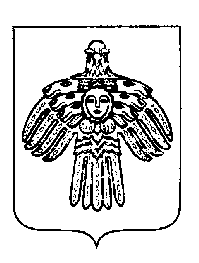 «ПЕЧОРА»  МУНИЦИПАЛЬНÖЙ  РАЙОНСААДМИНИСТРАЦИЯ ПОСТАНОВЛЕНИЕ ШУÖМПОСТАНОВЛЕНИЕ ШУÖМПОСТАНОВЛЕНИЕ ШУÖМ« 28    » декабря  2018 г.                                                                                                                                                   г. Печора,  Республика Коми                    №   1555                 Об утверждении Плана по выполнению работна   объектах  социальной     инфраструктуры,требующих капитальных вложений на период2019 – 2023 г.г.Глава муниципального района-руководитель администрации                                                                                       Н.Н. Паншина№ п/пУчреждение Учреждение Учреждение Виды работВиды работВиды работИтого по видам работ (сметы)Итого по видам работ (сметы)                                                                                      2019 год                                                                                      2019 год                                                                                      2019 год                                                                                      2019 год                                                                                      2019 год                                                                                      2019 год                                                                                      2019 год                                                                                      2019 год1.1.МБУ «ПМЦБС» - библиотек №1, №17Кровельные и ремонтные работы.  Софинансирование на модернизацию в рамках Соглашения о перечислении межбюджетных трансфертов между Министерством культуры РК и администрацией МР «Печора» по реализации Нацпроекта «Культура» в 2019 Кровельные и ремонтные работы.  Софинансирование на модернизацию в рамках Соглашения о перечислении межбюджетных трансфертов между Министерством культуры РК и администрацией МР «Печора» по реализации Нацпроекта «Культура» в 2019 1 303 797,00Смета имеется.1 303 797,00Смета имеется.1 303 797,00Смета имеется.2.2.МОУ СОШ п. КаджеромТехническое обследование инженерных систем учреждения. Замена наружных инженерных сетей теплоснабжения и холодного водоснабжения Техническое обследование инженерных систем учреждения. Замена наружных инженерных сетей теплоснабжения и холодного водоснабжения 200 000,00786 400,00Смета имеется.200 000,00786 400,00Смета имеется.200 000,00786 400,00Смета имеется.3.3.МБУ «МКО «Меридиан» – «Центр серебряного волонтерства – «Дарю добро»Зарплата, содержание и обслуживание учреждения. Зарплата, содержание и обслуживание учреждения. 928 000,00 928 000,00 928 000,00 4.4.МБУ «МКО «Меридиан» - Дом культуры в д. БызоваяЗарплата, содержание и обслуживание учреждения. Зарплата, содержание и обслуживание учреждения. 336 000,00 336 000,00 336 000,00 5.5.СП «Озерный» - Социальный центр «Бызовая» (ул. Совхозная, д.12, бывшая СОШ)Капитальный ремонт зданияКапитальный ремонт здания521 908,00521 908,00521 908,005.5.СП «Озерный» - Социальный центр «Бызовая» (ул. Совхозная, д.12, бывшая СОШ)Капитальный ремонт крышиКапитальный ремонт крыши248 294,00248 294,00248 294,005.5.СП «Озерный» - Социальный центр «Бызовая» (ул. Совхозная, д.12, бывшая СОШ)Оплата электроэнергииОплата электроэнергии128 758,00128 758,00128 758,005.5.СП «Озерный» - Социальный центр «Бызовая» (ул. Совхозная, д.12, бывшая СОШ)Оплата рабочего по комплексному обслуживанию зданий (0,5 ст.) и оператору котельной (о,5 ст.)Оплата рабочего по комплексному обслуживанию зданий (0,5 ст.) и оператору котельной (о,5 ст.)369 539,00369 539,00369 539,005.5.СП «Озерный» - Социальный центр «Бызовая» (ул. Совхозная, д.12, бывшая СОШ)Всего на объект:Всего на объект:1 604 499,001 604 499,001 604 499,006. 6. МОУ СОШ №10Капитальный ремонт электрощитовой с коммутацией (решение проблемы весеннего паводка)Капитальный ремонт электрощитовой с коммутацией (решение проблемы весеннего паводка)569 570,00569 570,00569 570,007.7.МАУ ДО «ДДТ»Изготовление и установка металлических ограждений  (решение суда в установленные сроки)Изготовление и установка металлических ограждений  (решение суда в установленные сроки)2 868 720,002 868 720,002 868 720,008.8.МОУ СОШ №4Проведение инженерно-геологических работ, обмерных работ и обследование здания (трещины капитальных наружных стен)Проведение инженерно-геологических работ, обмерных работ и обследование здания (трещины капитальных наружных стен)178 400,00178 400,00178 400,009.9.МАДОУ №11 Замена дверей наружных (предписание МЧС)Замена дверей наружных (предписание МЧС)500 000,0500 000,0500 000,010.10.МАДОУ «№25 («Золотая рыбка»)Ремонт кровли, водозаборных воронокРемонт кровли, водозаборных воронок2 000 000,02 000 000,02 000 000,0ВСЕГО:ВСЕГО:10 966 386,010 966 386,010 966 386,0Дополнительно:Дополнительно:1.1.Детский сад №13 («Малышка»)Капитальный ремонт кровли Капитальный ремонт кровли 3 384 773,633 384 773,633 384 773,631.1.Детский сад №13 («Малышка»)Текущий ремонт помещенийТекущий ремонт помещений400 000,0400 000,0400 000,02.2.Детский сад №4 («Гвоздичка»)Капитальный ремонт кровлиКапитальный ремонт кровли300 000,0300 000,0300 000,03.3.МОУ СОШ №10Частичный ремонт кровлиЧастичный ремонт кровли140 200,0140 200,0140 200,0Всего:Всего:4 224 973,04 224 973,04 224 973,0ИТОГО:ИТОГО:ИТОГО:ИТОГО:ИТОГО:15 191 359,015 191 359,015 191 359,0 2020 год 2020 год 2020 год 2020 год 2020 год 2020 год 2020 год 2020 год1.1.МОУ СОШ №2 Проведение инженерно-геологических работ, обследования здания (трещины капитальных стен)Проведение инженерно-геологических работ, обследования здания (трещины капитальных стен)200 000,0200 000,0200 000,02.2.МОУ СОШ п.КаджеромПроведение инженерно-геологических и проектных работ (обрушение стены и лестничного марша»);Ремонт системы канализацииПроведение инженерно-геологических и проектных работ (обрушение стены и лестничного марша»);Ремонт системы канализации206 064,036 360,0206 064,036 360,0206 064,036 360,03.3.МОУ СОШ пгт. Кожва Изготовление и установка металлических ограждений  (решение суда в установленные сроки)Изготовление и установка металлических ограждений  (решение суда в установленные сроки)2 097 652,002 097 652,002 097 652,004.4.МОУ СОШ п. КаджеромИзготовление и установка металлических ограждений  (решение суда в установленные сроки)Изготовление и установка металлических ограждений  (решение суда в установленные сроки)2 994 552,002 994 552,002 994 552,005.5.МОУ СОШ №9Замена электрощитов с проводкойЗамена электрощитов с проводкой49 200,0049 200,0049 200,006.6.МОУ «СОШ п.Приуральское»Обустройство помещений для детского сада в помещении школыОбустройство помещений для детского сада в помещении школы5 799 880,005 799 880,005 799 880,007.7.Дом культуры с.Приуральское Обустройство помещений для ДК в помещении школыОбустройство помещений для ДК в помещении школы1 500 000,001 500 000,001 500 000,008.8.НОШ п.СоколовоКапитальный ремонт кровли Капитальный ремонт кровли 1 914 370,001 914 370,001 914 370,008.8.НОШ п.СоколовоУстройство автономной системы канализации и водоснабженияУстройство автономной системы канализации и водоснабжения344 980,00344 980,00344 980,00                                                                                                                    ИТОГО:                                                                                                                    ИТОГО:                                                                                                                    ИТОГО:                                                                                                                    ИТОГО:                                                                                                                    ИТОГО:15 143 058,015 143 058,015 143 058,02021 год2021 год2021 год2021 год2021 год2021 год2021 год2021 год1.МОУ СОШ №3МОУ СОШ №3МОУ СОШ №3Капитальный ремонт шатровой крышиКапитальный ремонт шатровой крышиКапитальный ремонт шатровой крыши1 923 000,001 923 000,002.МОУ СОШ №9МОУ СОШ №9МОУ СОШ №9Капитальный ремонт отдельных мест шатровой крышиКапитальный ремонт отдельных мест шатровой крышиКапитальный ремонт отдельных мест шатровой крыши358 980,0358 980,02.МОУ СОШ №9МОУ СОШ №9МОУ СОШ №9Ремонт системы канализацииРемонт системы канализацииРемонт системы канализации398 400,0398 400,03.МОУ СОШ п. ЧикшиноМОУ СОШ п. ЧикшиноМОУ СОШ п. ЧикшиноУстройство гаража для школьного автобусаУстройство гаража для школьного автобусаУстройство гаража для школьного автобуса1 575 000,001 575 000,004.МАУ ДО «ДШИ г.Печора»МАУ ДО «ДШИ г.Печора»МАУ ДО «ДШИ г.Печора»Обустройство шатровой крыши по Спортивной, 48АОбустройство шатровой крыши по Спортивной, 48АОбустройство шатровой крыши по Спортивной, 48А3 400 000,003 400 000,005.МБУ ГО «Досуг»МБУ ГО «Досуг»МБУ ГО «Досуг»Приобретение звукоусилительной аппаратурыПриобретение звукоусилительной аппаратурыПриобретение звукоусилительной аппаратуры1 500 000,001 500 000,005.МБУ ГО «Досуг»МБУ ГО «Досуг»МБУ ГО «Досуг»Приобретение сценического комплексаПриобретение сценического комплексаПриобретение сценического комплекса3 000 000,003 000 000,005.МБУ ГО «Досуг»МБУ ГО «Досуг»МБУ ГО «Досуг»Ремонт огражденияРемонт огражденияРемонт ограждения1 868 189,001 868 189,006.МБУ «МКО «Меридиан» МБУ «МКО «Меридиан» МБУ «МКО «Меридиан» Ремонт кровли здания ДКЖРемонт кровли здания ДКЖРемонт кровли здания ДКЖ5 713 934,005 713 934,00                                                                                                                      ИТОГО:                                                                                                                      ИТОГО:                                                                                                                      ИТОГО:                                                                                                                      ИТОГО:                                                                                                                      ИТОГО:                                                                                                                      ИТОГО:19 737 50419 737 5042022 год2022 год2022 год2022 год2022 год2022 год2022 год2022 год1.МБУ «МКО «Меридиан» МБУ «МКО «Меридиан» МБУ «МКО «Меридиан» Модернизация канализационной системы ДКЖМодернизация канализационной системы ДКЖМодернизация канализационной системы ДКЖ636 819,00636 819,001.ДК с. СоколовоДК с. СоколовоДК с. СоколовоОбшивка металлосайдингом здания (утепление)Обшивка металлосайдингом здания (утепление)Обшивка металлосайдингом здания (утепление)775 000,00775 000,002.МАУ ДО «ДШИ г.Печора»МАУ ДО «ДШИ г.Печора»МАУ ДО «ДШИ г.Печора»Обустройство АПС в КВЗОбустройство АПС в КВЗОбустройство АПС в КВЗ205 894,00205 894,002.МАУ ДО «ДШИ г.Печора»МАУ ДО «ДШИ г.Печора»МАУ ДО «ДШИ г.Печора»Ремонт фасада по Спортивной, 48АРемонт фасада по Спортивной, 48АРемонт фасада по Спортивной, 48А727 897,00727 897,003.МАУ «Кинотеатр им. М. Горького»МАУ «Кинотеатр им. М. Горького»МАУ «Кинотеатр им. М. Горького»Ремонт фасада зданияРемонт фасада зданияРемонт фасада здания2 048 869,002 048 869,004.МБУ «ПИКМ»МБУ «ПИКМ»МБУ «ПИКМ»Ремонт фасада зданияРемонт фасада зданияРемонт фасада здания4 526 128,004 526 128,005.МАДОУ №4 («Гвоздичка»)МАДОУ №4 («Гвоздичка»)МАДОУ №4 («Гвоздичка»)Ремонт фасада здания  с утеплением (промерзание)Ремонт фасада здания  с утеплением (промерзание)Ремонт фасада здания  с утеплением (промерзание)1 258 000,01 258 000,08.МОУ СОШ №49МОУ СОШ №49МОУ СОШ №49Ремонт шатровой кровли Ремонт шатровой кровли Ремонт шатровой кровли 654 090,0654 090,08.МОУ СОШ №49МОУ СОШ №49МОУ СОШ №49Замена стояков системы отопленияЗамена стояков системы отопленияЗамена стояков системы отопления378 000,0378 000,09. МОУ СОШ №83 МОУ СОШ №83 МОУ СОШ №83Частичный ремонт кровлиЧастичный ремонт кровлиЧастичный ремонт кровли190 710,0190 710,010.МОУ ООШ п.ЛуговойМОУ ООШ п.ЛуговойМОУ ООШ п.ЛуговойРемонт кровли над учебным корпусомРемонт кровли над учебным корпусомРемонт кровли над учебным корпусом1 491 290,01 491 290,0ИТОГО:ИТОГО:ИТОГО:12 901 329,012 901 329,02023 год 2023 год 2023 год 2023 год 2023 год 2023 год 2023 год 2023 год 1.МДОУ п.Озерный МДОУ п.Озерный МДОУ п.Озерный Демонтаж старой пристройки (признана аварийной)Замена старой электропроводки в подвалеДемонтаж старой пристройки (признана аварийной)Замена старой электропроводки в подвалеДемонтаж старой пристройки (признана аварийной)Замена старой электропроводки в подвале249 000,067 800,0249 000,067 800,02.МБУ ГО «Досуг»МБУ ГО «Досуг»МБУ ГО «Досуг»Монтаж системы видеонаблюденияМонтаж системы видеонаблюденияМонтаж системы видеонаблюдения499 893,70499 893,703.МБУ «МКО «Меридиан» - ДД д.ДаниловкаМБУ «МКО «Меридиан» - ДД д.ДаниловкаМБУ «МКО «Меридиан» - ДД д.ДаниловкаОбшивка металлосайдингом зданияОбшивка металлосайдингом зданияОбшивка металлосайдингом здания346 000,00346 000,004.МАУ ДО «ДШИ г.Печора»МАУ ДО «ДШИ г.Печора»МАУ ДО «ДШИ г.Печора»Капитальный ремонт помещений КВЗКапитальный ремонт помещений КВЗКапитальный ремонт помещений КВЗ2 328 794,002 328 794,004.МАУ ДО «ДШИ г.Печора»МАУ ДО «ДШИ г.Печора»МАУ ДО «ДШИ г.Печора»Установка видеонаблюдения на всех объектахУстановка видеонаблюдения на всех объектахУстановка видеонаблюдения на всех объектах1 000 000,001 000 000,005.МОУ ООШ п.ЧикшиноМОУ ООШ п.ЧикшиноМОУ ООШ п.ЧикшиноИнженерно-геологические работы и обмерные работы (трещины наружных стен)Инженерно-геологические работы и обмерные работы (трещины наружных стен)Инженерно-геологические работы и обмерные работы (трещины наружных стен)204 701,0204 701,06.МАДОУ №3 МАДОУ №3 МАДОУ №3 Ремонт кровли ПСД на ремонт кровлиРемонт кровли ПСД на ремонт кровлиРемонт кровли ПСД на ремонт кровли2 384 250,098 500,02 384 250,098 500,07.МАДОУ №22 МАДОУ №22 МАДОУ №22 Ремонт кровли Ремонт кровли Ремонт кровли 2 498 040,02 498 040,0ИТОГО:ИТОГО:ИТОГО:9 475 850,09 475 850,0